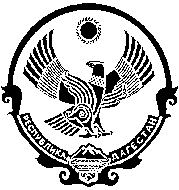 Министерство образования и наукиРеспублики ДагестанГОСУДАРСТВЕННОЕ БЮДЖЕТНОЕ ОБРАЗОВАТЕЛЬНОЕ УЧРЕЖДЕНИЕ РЕСПУБЛИКИ ДАГЕСТАН « ДЕТСКИЙ САД № 92  «ЗВЕЗДОЧКА». Махачкала                                                                                                                      тел.670279                        ул. М. Гаджиева 160 «А»                                                                                                                               zvezdasad92@mail.ru                                                                                                                              «_30_» апреля 2019 г.                                                                                         № 19 Министерство  образования                                                     и науки РДОтчёт о проведённых мероприятиях в период с 4 по 30 октября 2019 года по профилактике гибели детей в период осенне-зимнего пожароопасного периодаГБДОУ РД «Детский сад 3 92 «Звездочка»Директор                                     Магомедова Э.А.Наименование ДОУНаименование профилактического мероприятия тематической направленностиКоличество участниковОтветственные и приглашённые лица(ФИО, должность)ГБДОУ РД «Детский сад №92 «Звездочка»Использование газов в быту371.Воспитатель Казанфарова Э.М.-ответственный за ПБ2.Воспитатель Ашуралиева И.И.- ответственный за антитерроризм3.ПДП (Пожарная Добровольная Дружина)4.Гаджиев Ш.Г.-Старший инспектор ОНД и ПР №3 по Кировскому району г.Махачкала УНД и ПР ГУ МЧС России по РД